LES PASSÉJAÏRES DE VARILHES                    					   FICHE ITINÉRAIREMIREPOIX n° 60Date de la dernière mise à jour : 20 mars 2019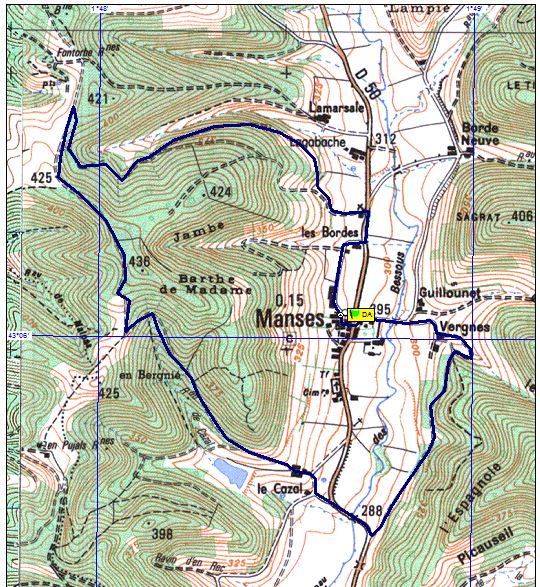 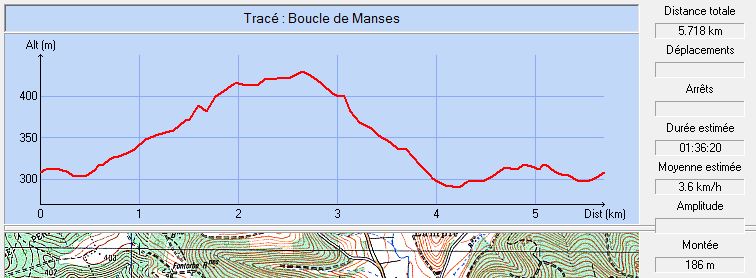 Commune de départ et dénomination de l’itinéraire : Manses – Parking du parc du château à côté de l’église – Boucle de MansesDate, animateur(trice), nombre de participants (éventuel) :12/12/2018 – R. Andres (Sortie annulée – météo)20.03.2019 – R. Andres – 40 participants (Reportage photos)L’itinéraire est décrit sur les supports suivants : Pas de descriptif connuClassification, temps de parcours, dénivelé positif, distance, durée :Promeneur – 2h00 –  –  – ½ journéeBalisage : Absence de balisage jusqu’à la rencontre avec le GR 78 (km 3,000) ; Blanc et rouge jusqu’à la traversée de  50 ; Absence de balisage par la suite jusqu’à l’arrivéeParticularité(s) : Site ou point remarquable :L’église St-Jean Baptiste et son extraordinaire et imposant vitrail horizontal éclairant la croisée du transept (Peut être visitée sur rendez-vous à prendre auprès de Gabrielle Cambus 06 81 55 82 14 ou Gérard De Vangel 09 61 37 05 46.Le parc du château à côté de l’égliseLe point de vue sur la chaîne de Tabe depuis le cheminement en crête du km 2,000 au km 3,000.Trace GPS : OuiDistance entre la gare de Varilhes et le lieu de départ : Observation(s) : Peu après le départ, on emprunte  50 sur environ . Puis on la quitte en tournant à gauche, juste après une maison isolée. Attention, il ne faut pas prendre la route goudronnée mais le chemin contigu parallèle, fermé par une barrière qu’il faut enjamber.